08/062020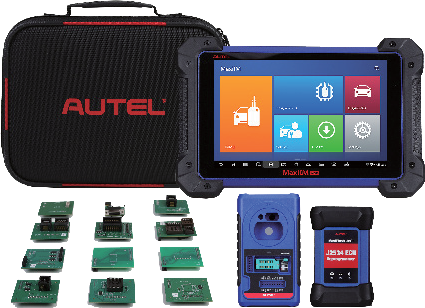 COMPARISON CHART	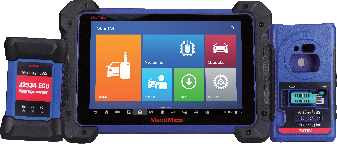 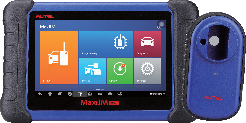 Included Functions	Need IMKPA Accessory Kit Need XP400 Pro and IMKPA Accessory KitNeed XP400 ProMaxiIM IM508	MaxiIM IM608MaxiIM IM608PROKPAOnly Sold in North AmericaEEPROM Read/WriteBasic	IntermediateAdvancedMCU Read/Write Immobilizer Read/Write Engine Read/WriteMercedes Infrared Key Read/Write Remote Frequency DetectionBasicIntermediate Intermediate IntermediateAdvanced Advanced AdvancedSmart Mode (Guided and Automated Key Learning Function) Auto Detect Make/Model/Year/SystemRead PIN (Add Key/All Key Lost)Key Generation / Key Learning / Remote Learning IMMO ECU Reset/AdaptionIMMO ECU Refresh/Coding Backup/Restore IMMO DataBenz 3rd Generation IMMO Add Key, All Key Lost via OBD Read/Write/Erase Benz ESL_W209 / W906 DataBenz OE NEC Key LearningAudi Q5/A4/A5 2015-2017 Key Learning via OBD Volkswagen/Audi MQB Add Key, All Key Lost via OBDVolkswagen/Audi 4th Generation IMMO Add Key, All Key Lost via OBD Volkswagen/Audi 5th Generation IMMO Add Key via OBDBMW FEM/BDC Key Learning and Adaption BMW CAS4/3/2/1 Key LearningBMW EWS3 Key Learning2015-2019 Jaguar Land Rover Write Key via Dump Volvo Smart Key/Fobik Smart Key Learning Volkswagen/Audi/BMW/Benz Key UnlockAll Systems for Over 80 MakesMaxiFlash JVCI (J2534 ECU Reprogrammer) ECU CodingActive TestComplete Service FunctionsRechargeable Li-ion BatteryBasic5000 mAhIntermediate	Advanced15000 mAh	15000 mAhInternet Updatable Multilingual Support Limited One Year WarrantyWi-Fi	Wi-Fi	Wi-FiTouchscreen Memory Processor7-inch 32 GBQuad-core10.1-inch 64 GBHexa-core10.1-inch 64 GBHexa-coreCamera Resolution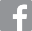 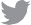 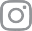 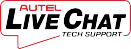 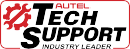 8.0 Megapixel	8.0 Megapixel1024x600	1920x1200	1920x1200